附件三彰化縣快官國民小學112年全民國防教育網站運用宣導資料紀錄表承辦人：張勝雄          單位主管：洪家榮          校長：楊淙富           主題連結全民國防教育全球資訊網與彰化縣全民國防教育網連結全民國防教育全球資訊網與彰化縣全民國防教育網連結全民國防教育全球資訊網與彰化縣全民國防教育網日期112.09.02112.09.02112.09.02主講人李政達 老師李政達 老師李政達 老師對象全校師生人數69人宣 導（活動）綱 要▓本校已於學校網站設置連結至國防部全民國防教育全球資訊網（http://aode.mnd.gov.tw/)▓本校已於學校網站設置連結至(新版)本縣全民國防教育資源網站（https://www.ndea.chc.edu.tw/index.php)▓本校已於學校網站設置連結至國防部全民國防教育全球資訊網（http://aode.mnd.gov.tw/)▓本校已於學校網站設置連結至(新版)本縣全民國防教育資源網站（https://www.ndea.chc.edu.tw/index.php)▓本校已於學校網站設置連結至國防部全民國防教育全球資訊網（http://aode.mnd.gov.tw/)▓本校已於學校網站設置連結至(新版)本縣全民國防教育資源網站（https://www.ndea.chc.edu.tw/index.php)成  果  照  片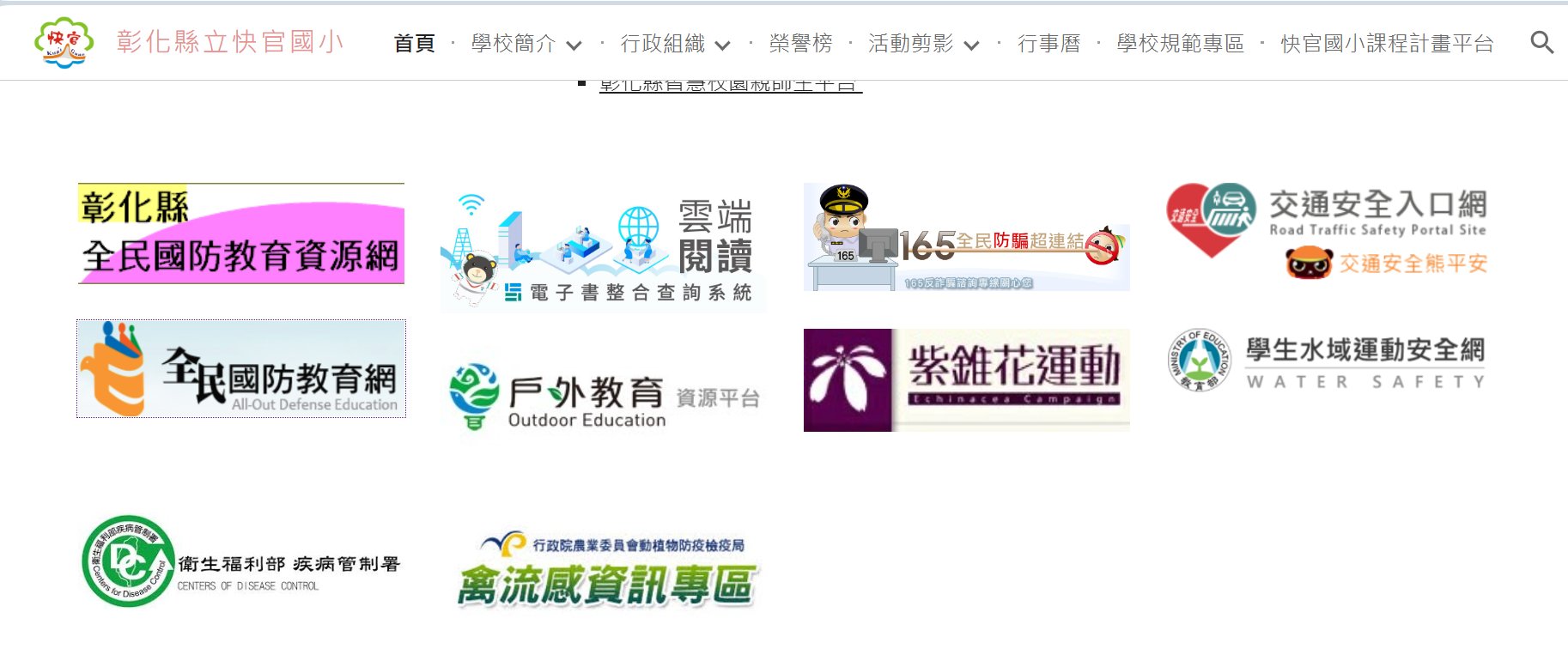 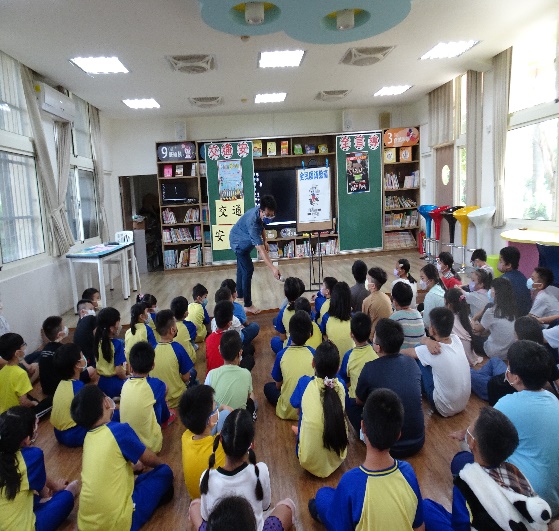 